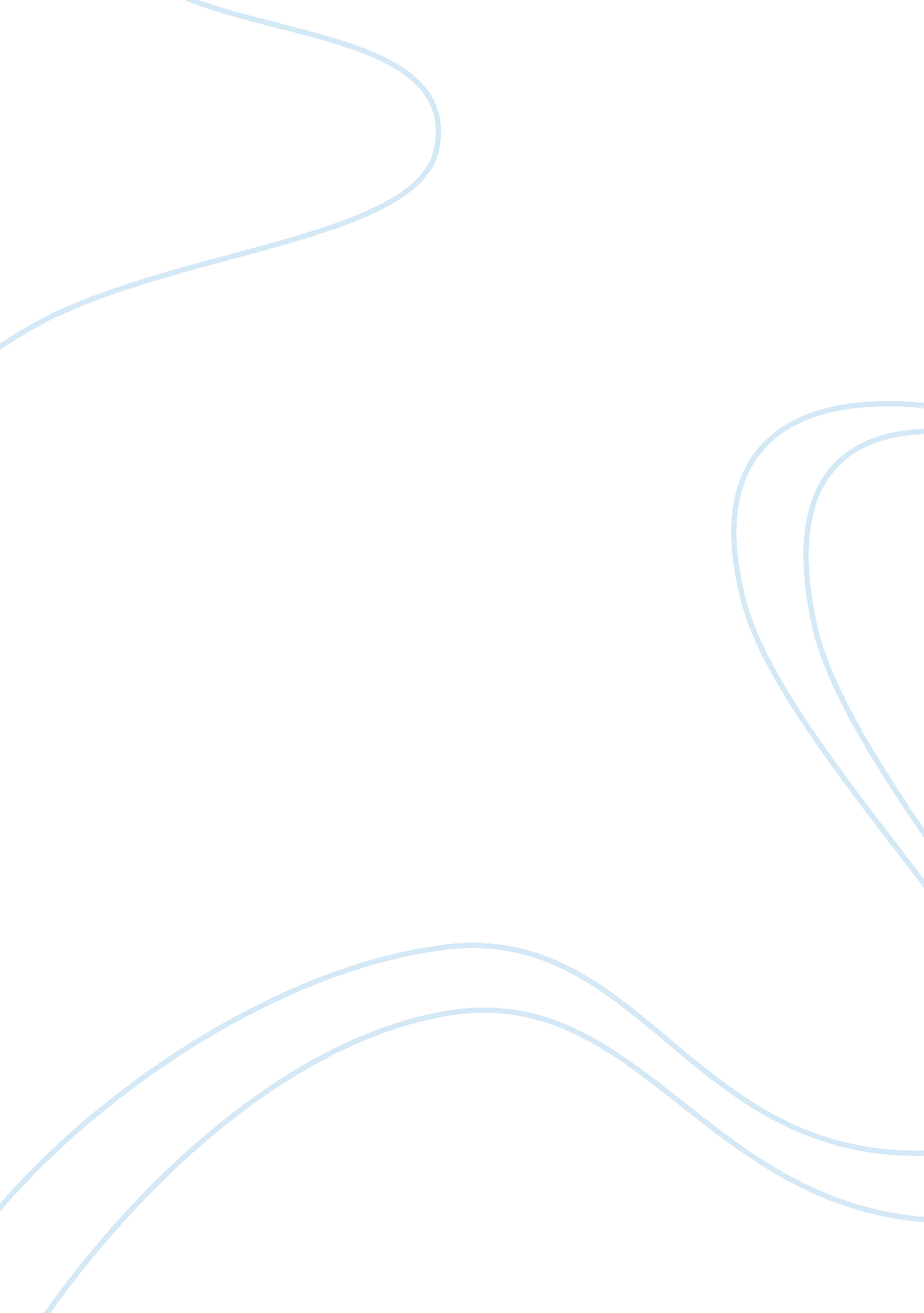 Health benefits of using a gaming chairHealth & Medicine, Healthy Lifestyle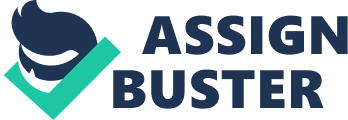 Have you been uncomfortable all through your gaming session? Are you always complaining of back and neck pain even from the shortest games? Are you tired of all the aches and strains on your body? Well, what you need us a heavy duty gaming chair. Most people have been diving into gaming with regular chairs, only to experience adverse effects. And some of these problems can haunt you for the rest of your life. These chairs are not only built for the job, but they also come with an array of health benefits that you can’t afford to miss. Keep reading to find out what you might have been missing all this while. Best for preventing slouching If you spend long hours on a regular chair, blood flow from the lower parts of your body is likely to be interrupted. With this comes the risk of reduction in your lower body blood circulation. Eventually, some of the crucial muscles in those areas become weak. A heavy duty gaming chair helps prevent this by offering a perfect posture so you don’t run the risk of ending up with slouching. It offers better posture Another great thing you are sure to get with a well-built gaming chair is better posture. The way you sit means a whole lot, healthwise. With the wrong posture, you are on a grave risk of running into issues with your health. And this not only takes a toll on your health, but it can also spell doom for your confidence. A wrong posture has been known to hurt people’s confidence during dates, and even work against them in job interviews. Not to worry though, all it takes is having the right gaming chair, and your posture doesn’t have to be at stake. It’s safe for your spine Sitting on an uncomfortable position not only proves to be disgusting enough, but it also takes a serious toll on your spine. It’s certain that you will be sitting for hours during most of your gaming. And things can get pretty heated if you are taking on a rather tough game. One of the most serious issues with back problems is that this can be a problem to last for years, if not all through your life. Let’s face it, becoming crippled out of gaming is the last thing any seasoned gamer wants. What’s more, it doesn’t get worse than when you are on the heavier side, which means more stress for your spine. So why go down that road while you can still make the most out of your gaming while still keeping a check on your spine health? This is where any heavy duty gaming chair is sure to come in handy. With the right chair, you can sit in front of your computer for hours without having to worry about how your spine is likely to take the beating. Forget about aches and pains on your back, gaming chairs have your back. Better blood flow to your legs With many chairs fitted with tight edges, blood flow to your legs easily becomes constricted. If you have got up from your chair and felt any tingly feeling on your legs, then you are using the wrong chair. Well, those pins and needles are a red sign that the chair you are using is not built for the job. This might not be a serious problem after all, but it’s sure to prove uncomfortable enough. If you want to avoid this stress and annoyance, then all you need is a heavy duty gaming chair. These chairs come with the right edges to ensure you don’t have any problems with blood flow to your legs. You not only feel cozy with these chairs, but they also ensure you don’t have to bear the discomfort once you are done with your session. Regardless of how long you sit, you will not have to struggle with the disgusting feeling that comes with sitting over long hours. They take care of your neck too Something more you will love about these chairs is the headrest. Most of them come with this essential feature that helps keep your neck catered to. Most of the chairs out there are not as tall as you might love them to be for ultimate reliability. This means gaming chairs offer the much-needed support for resting your neck without having to struggle. The ease to hold up your head means less strain for your neck. Hence, you don’t have to worry about neck pain, which can be a serious issue if you game over long hours. And the sound too You haven’t seen it all until you get a gaming chair with inbuilt speakers. Most of the chairs gamers use do not feature an electric design, which means you might have to use your headsets to get the best of the audio. These gadgets come with one downside, however, as the loud sound can seriously damage your ears. If your ears clog easily, using earbuds or headsets for long can be a serious issue for you. If you don’t want to go through this strain, a gaming chair could come to your rescue. These chairs pack an inbuilt audio system that offers all you need to prevent unwanted wax buildup and hearing issues. Prevent fatigue The lack of support for your crucial body parts like the lower back and neck could lead your body to wear down faster. This will leave you feeling weak after a long gaming session. If you are using a regular chair that doesn’t offer much support, this is virtually inevitable. That is where you will need a heavy duty gaming chair for the much-needed support. Hence, you can be sure to have sufficient vigor even after playing all night long. One thing becomes clear here, gaming is not just about having the toughest rig or the biggest screen. You need to pay keen attention to the welfare of your health as well. And nothing gets the job done better than an ideal, heavy duty gaming chair. If you want to stop wearing your body down, you need to have a chair that has what it takes. Your health is more essential than the fun that comes with gaming. Among the best things about these chairs is that it doesn’t have to cost you much. You can always find budget-friendly ones on the market. What’s more, they come in a variety of sizes, so there will always be a perfect fit for your size and weight. 